Månedsplan for hummeren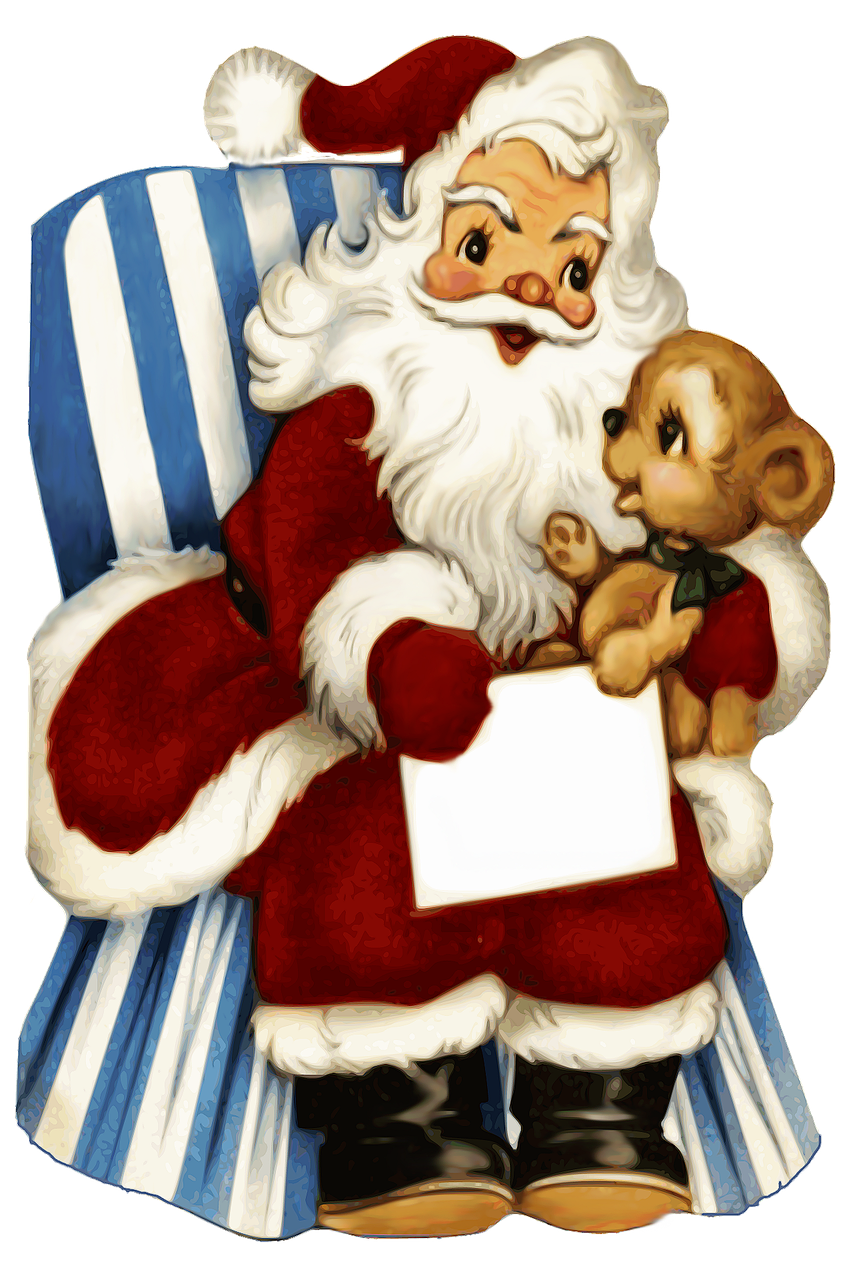 DesemberHei alle sammenDa har vi allerede kommet til desember måned, første vintermåneden og siste måneden i året. Denne måneden har vi masse kjekke planer sammen med barna. Men først et lite tilbakeblikk på november.
I november har vi vært på tur i gapahuken og i hakkebakkeskogen. På turene våre har vi som oftest frilek. Vi ønsker at barna skal oppleve glede av å være i naturen, og bruke sine kreative evner til å finne leken med naturmateriell. Vi legger også ofte turene til steder som er i nærheten, slik at barna ikke må gå langt. Fokuset er først å fremst på å få barna til å like å være på tur, og å oppleve mestring. Så går vi kanskje lengre turer til våren. 
Vi har hatt noen gruppedager der vi har hatt kreativ aktivitet med jul som tema. Barna skal få være med på å pakke inn det de har laget, å bestemme hvem som skal få gavene.
Vi har også vært i gymsalen noen ganger med hele barnegruppen. Der har vi hatt frilek og noe voksenstyrte aktiviteter.
Noen av aktivitetene våre i november har utgått. Vi har hatt fravær på huset, som har gjort at vi har måttet bytte litt rundt på personalet på bygget.Vi har tatt i bruk Vigilo på avdelingen, men er fremdeles i startfasen av å bli kjent med systemet. Vi bruker systemet til å sjekke inn og ut barna på avdelingen, og til å sende fellesmeldinger og personlige meldinger til dere foreldre. Dere kan legge inn fravær på barna hvis barnet ikke skal komme i barnehagen en dag. Men hvis barnet kanskje skal til tannlegen etc og kommer senere på dagen, må det ikke legges inn som fravær. Da skriver dere bare inn en mld i vigilo om dette. Ved registrering av fravær, så legg inn grunn for fravær også.
Det kan være at dere får litt sent beskjed om innsjekk og utsjekk av barna. Det kan være fordi vi ikke vil bruke tid til å stå med nettbrettet mens vi tar imot barna, eller sier hadet til barna. Det kommer mange samtidig og samme når barna skal gå hjem. Da må vi prioritere å være til stede for barna og dere. Og eventuelt de andre barna på avdelingen. Dere bør legge inn som vane å sjekke vigilo for beskjeder for eksempel før dere henter barna. 
Vi har hatt gode foreldresamtaler med dere, og vi takker for godt samarbeid. Husk at dere alltid kan be om en prat eller ta en telefon til oss hvis det er noe dere lurer på Hver mandag i desember skal vi ha adventssamling sammen med krabben, klokken 09.30. Da synger vi julesanger, leser fortellinger om jul og tenner adventslysene. Hvis barna skal være med på samlingen må de bli levert i god tid før. Ikke lever barna mens samlingen pågår. 
Ellers i desember så trekker vi flere kalendere sammen med barna. En kalender er pepperkakehjertene som henge i vinduet. Der er det et eller flere barn som får med seg eget pyntet pepperkakehjerte hjem mens vi teller ned til julaften. Så har vi et juletre i filt som skal pyntes. På samme måte som med pepperkakehjertene så trekker vi lapper om hvem som skal henge opp pynt på juletreet. Juletreet får mer og mer pynt frem til julaften. I samlingene våre skal vi lese fra boken, Bjørnis gleder seg til jul. Der er det korte historier med juletema for hver dag i desember
Vi skal også i petrikirken, til pepperkakebyen, ha nissefest, markere luciadagen og ha julelunsj sammen med alle barna i barnehagen. Innbydelse til barna kommer 
På nissefesten kan barn kle seg i rødt hvis de vil. Vi skal ha nissedans, vi skal gå rundt juletreet og vi skal spise grøt. Kanskje kommer også nissen med noe godt i sekken sin  
Vi markerer luciadagen 13.desember. Mer informasjon om dette kommer i vigilo.  Ukeplaner desemberVi bruker vigilo som kommunikasjon på de fleste områder, men trenger dere å ha tak i oss raskt så bruk avdelingstelefonenMinner om planleggingsdag 2. januar, da er barnehagen stengtGod jul og godt nyttår, hilsen alle oss på hummeren UkeMandagTirsdagOnsdagTorsdagFredag481.Tur494.Adventsamling sammen med krabben, kl 09.305.Gruppedag6.Vi skal i Petri kirken og pepperkakebyenreiser kl 09.157.Gruppedag8.Nissefest – fellessamling kl 09.3010.Bernard 3år5011.Adventsamling sammen med krabben, kl 09.3012.Gruppedag13.Lucia-markeringToget starter presis kl 07.3014.Gruppedag15.Julelunsj sammen med krabben5118.Adventsamling sammen med krabben, kl 09.3019.Gruppedag20.Møtedag,Lek sammen med21.GruppedagMaia 4år22.Adventsamling sammen med krabben, kl 09.305225.1. juledag – BHG STENGT26.2. juledag – BHG STENGT27.Romjulskos sammen med krabben28.Romjulskos sammen med krabben29.Romjulskos sammen med krabben